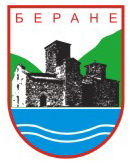 CRNA GORAOPŠTINA BERANEBroj: 01-031-807Berane,  22. 03. 2017. godineNa osnovu člana 106 stav 2 Zakona o javnim nabavkama („Službeni list CG“, br. 42/11, 57/14 i 28/15), u postupku odlučivanja o izboru najpovoljnije ponude po tenderskoj dokumentaciji broj 05-404-27 od 31. 01. 2017. godine u otvorenom postupku javne nabavke po pozivu br. 04/17A, za pružanje usluge održavanja i servisiranja putničkih i teretnih vozila koja su u vlasništvu Opštine Berane, u svemu prema specifikaciji koja je sastavni dio tenderske dokumentacije, po partijama, predsjednik Opštine Berane, na prijedlog Komisije za otvaranje i vrednovanje ponuda, donosi  Rješenje                                                                                                                                                                                             o izboru najpovoljnije ponude za Partiju 2U postupku javne nabavke po tenderskoj dokumentaciji broj 05-404-27 od 31. 01. 2017. godine za pružanje usluge održavanja i servisiranja putničkih i teretnih vozila koja su u vlasništvu Opštine Berane, u svemu prema specifikaciji koja je sastavni dio tenderske dokumentacije, za Partiju 2- Održavanje i servisiranje teretnih vozila. Procijenjena vrijednost sa uračunatim PDV-om iznosi 2.000,00€. Redni broj iz Plana javnih nabavki: 101.1. Ponuda ponuđača „AUTO CENTAR ŠAHINOVIĆ” D.O.O. Berane je ispravna i najpovoljnija.O b r a z l o ž e nj eOpština Berane, objavila je Tendersku dokumentaciju broj 05-404-27, na Portalu Uprave za javne nabavke www.ujn.gov.me, dana 31. 01. 2017. godine, po otvorenom postupku javne nabavke po pozivu br. 04/17A, za pružanje usluge održavanja i servisiranja putničkih i teretnih vozila koja su u vlasništvu Opštine Berane, u svemu prema specifikaciji koja je sastavni dio tenderske dokumentacije:Partija 2: Održavanje i servisiranje teretnih vozila, procijenjene vrijednosti sa uračunatim PDV-om 2.000,00 €.Naručilac je tenderskom dokumentacijom predvidio sljedeće uslove za učešće u postupku javne nabavke i za pripremanje i podnošenje (dostavljanje) ponuda (za Partiju 1 i Partiju 2);U postupku javne nabavke može da učestvuje samo ponuđač koji:1) je upisan u registar kod organa nadležnog za registraciju privrednih subjekata;2) je uredno izvršio sve obaveze po osnovu poreza i doprinosa u skladu sa zakonom, odnosno propisima države u kojoj ima sjedište;3) dokaže da on odnosno njegov zakonski zastupnik nije pravosnažno osuđivan za neko od krivičnih djela organizovanog kriminala sa elementima korupcije, pranja novca i prevare.Uslovi iz stava 1 ove tačke ne odnose se na fizička lica: umjetnike, naučnike i kulturne stvaraoce.Dokazivanje ispunjenosti obaveznih uslovaIspunjenost obaveznih uslova dokazuje se dostavljanjem:1) dokaza o registraciji kod organa nadležnog za registraciju privrednih subjekata sa podacima o ovlašćenim licima ponuđača;2) dokaza izdatog od organa nadležnog za poslove poreza da su uredno prijavljene, obračunate i izvršene sve obaveze po osnovu poreza i doprinosa do 90 dana prije dana javnog otvaranja ponuda, u skladu sa propisima Crne Gore, odnosno propisima države u kojoj ponuđač ima sjedište;3) dokaza nadležnog organa izdatog na osnovu kaznene evidencije, koji ne smije biti stariji od šest mjeseci do dana javnog otvaranja ponuda;b) Fakultativni uslovib1) ekonomsko-finansijska sposobnostIspunjenost uslova ekonomsko-finansijske sposobnosti dokazuje se dostavljanjem:odgovarajućeg bankarskog izvoda, potvrde ili izjave o finansijskoj sposobnosti ponu-đača.b2) Stručno-tehnička i kadrovska osposobljenostIspunjenost uslova stručno tehničke i kadrovske osposobljenosti u postupku javne nabavke usluga dokazuje se dostavljanjem jednog ili više sljedećih dokaza:liste glavnih usluga izvršenih u posljednje dvije godine, sa vrijednostima, datumima i primaocima, uz dostavljanje potvrda izvršenih usluga izdatih od kupca ili, ukoliko se potvrde ne mogu obezbijediti iz razloga koji nijesu izazvani krivicom ponuđača, samo izjava ponuđača o izvršenim uslugama sa navođenjem razloga iz kojih ne mogu dostaviti potvrde;izjava o tehničkoj opremljenosti i osposobljenosti i o kapacitetima kojima raspolaže ponuđač za izvršavanje konkretnih usluga.VIII  Rok važenja ponudePeriod važenja ponude je 60 dana od dana javnog otvaranja ponuda.IX Garancija ponudedaPonuđač je dužan dostaviti bezuslovnu i na prvi poziv naplativu garanciju ponude u iznosu od 2 % procijenjene vrijednosti javne nabavke, kao garanciju ostajanja u obavezi prema ponudi u periodu važenja ponude i 7 dana nakon isteka važenja ponude.X  Rok i mjesto izvršenja ugovoraa) Rok izvršenja ugovora je godinu dana od dana zaključivanja ugovora, odnosno do    visine procijenjene vrijednosti javne nabavke, tj. ugovorene vrijednosti.  b) Mjesto izvršenja ugovora je Berane.XI Jezik ponude:crnogorski jezik i drugi jezik koji je u službenoj upotrebi u Crnoj Gori, u skladu sa Ustavom i zakonomXII  Kriterijum za izbor najpovoljnije ponude: najniža ponuđena cijena  					broj bodova  	  100	Rok i način plaćanjaRok plaćanja je: Po ispostavljenim fakturama, u roku od 30 dana od dana ispostavljanja i kontrole fakture za izvršene usluge.Način plaćanja je: virmanski.Sredstva finansijskog obezbjeđenja ugovora o javnoj nabavci      Ne zahtjeva se.Tajnost podataka      Nije predviđeno.Takođe, potrebni obrasci iz tenderske dokumentacije:1) Popunjeni podaci o ponudi i ponuđaču;2) Finansijski dio ponude;3) Izjava o nepostojanju sukoba interesa;5) Nacrt Ugovora o javnoj nabavci;6) Garancija ponude.Podaci o dostavljenim ponudama, prema redosljedu iz Zapisnika o javnom otvaranju ponuda broj 05-404-105 od  23. 02. 2017. godine:Po predmetnom postupku, za Partiju 2, blagovremeno je podnesena ponuda sljedećeg ponuđača:D.O.O. “AUTO CENTAR ŠAHINOVIĆ” Berane, br. 1/2017 od 23. 02. 2017. godine, zavedena kod naručioca pod br. 05-404-104 od 23. 02. 2017. godine, u 10 h i 43 min.Navedena ponuda je blagovremena s obzirom da je dostavljena u roku određenom tenderskom dokumentacijom.Neblagovremenih ponuda nije bilo.Javno otvaranje ponuda održano je dana 23. 02. 2017. godine u 13:00h u prostorijama Opštine Berane, kako je to i naznačeno tenderskom dokumentacijom.Javnom otvaranju su prisustvovali: Članovi Komisije za otvaranje i vrednovanje ponuda, Mladen Stijović, Danko Martinović i Ana Došljak. Komisija za otvaranje i vrednovanje ponuda je zapisnikom o javnom otvaranju ponuda konstatovala da nije prisutan predstavnik ponuđača:“AUTO CENTAR ŠAHINOVIĆ” Berane.Ispravne ponude:1). D.O.O. “AUTO CENTAR ŠAHINOVIĆ” Berane, br. 1/2017 od 23. 02. 2017. godine, zavedena kod naručioca pod br. 05-404-104 od 23. 02. 2017. godine, u 10 h i 43 min.Ponuda ponuđača “AUTO CENTAR ŠAHINOVIĆ” D.O.O. Berane je podnesena u zatvorenoj koverti na kojoj je sa jedne strane ispisan naziv i sjedište naručioca, Tenderska dokumentacija za otvoreni postupak javne nabavke za pružanje usluge  održavanja i servisiranja putničkih i teretnih vozila koja su u vlasništvu Opštine Berane, po partijama, br. 05-404-27 od 31. 01. 2017. godine za partiju 1: Održavanje i servisiranje putničkih vozila i partiju 2: Održavanje i servisiranje teretnih vozila i tekst „NE OTVARAJ PRIJE JAVNOG OTVARANJA PONUDA“, i podaci o ponuđaču, sa druge strane.Obavezni uslovi:Dokaz o registraciji kod organa nadležnog za registraciju privrednih subjekata sa podacima o ovlašćenim licima ponuđača:Izvod iz Centralnog registra privrednih subjekata Poreske uprave, reg. br. 5-0671126/001 od 06. 09. 2013. godine (neovjerena kopija).Dokaz izdat od organa nadležnog za poslove poreza da su uredno prijavljene, obračunate i izvršene sve obaveze po osnovu poreza i doprinosa do 90 dana prije dana javnog otvaranja ponuda, u skladu sa propisima Crne Gore, odnosno propisima države u kojoj ponuđač ima sjedište:Uvjerenje Ministarstva finansija, Poreske uprave, PJ Berane, br. 03/15-1244 od 17. 02. 2017. godine (neovjerena kopija);Uvjerenje Opštine Berane, Uprave za naplatu lokalnih javnih prihoda , br. 12-492-169 od 10. 02. 2017. godine (neovjerena kopija).Dokaz nadležnog organa izdatog na osnovu kaznene evidencije, koji ne smije biti stariji od šest mjeseci do dana javnog otvaranja ponuda:Potvrda Ministarstva Finansija, Poreske uprave, CRPS-a, br. 03/2-680/2-17 od 10. 02. 2017. godine (neovjerena kopija);Uvjerenja Ministarstva pravde br. 02/2-8763/17 od 08. 02. 2017. godine (neovjerena kopija).Ekonomsko-finansijska sposobnost:Odgovarajući bankarski  izvod, potvrda ili izjava o finansijskoj sposobnosti ponuđača:Potvrda NLB banke, br. 10119/54/2017 od 16. 02. 2017. godine.Stručno-tehnička i kadrovska osposobljenost:liste glavnih usluga izvršenih u posljednje dvije godine, sa vrijednostima, datumima i primaocima, uz dostavljanje potvrda izvršenih usluga izdatih od kupca ili, ukoliko se potvrde ne mogu obezbijediti iz razloga koji nijesu izazvani krivicom ponuđača, samo izjava ponuđača o izvršenim uslugama sa navođenjem razloga iz kojih ne mogu dostaviti potvrde:Lista glavnih usluga izvršenih u posljednje dvije godine (original) i Potvrda o izvršenim uslugama Opštine Berane br. 05-404-150/1 od 20. 02. 2017. godine (neovjerena kopija);izjava o tehničkoj opremljenosti i osposobljenosti i o kapacitetima kojima raspolaže ponuđač za izvršavanje konkretnih usluga:Izjava o tehničkoj opremljenosti i osposobljenosti i o kapacitetima kojima raspolaže ponuđač za izvršavanje konkretnih usluga (original).Garancija ponude Ponuđač je dostavio Garanciju ponude br. GC2017/121 od 13. 02. 2017. godine u iznosu od 2 % procijenjene vrijednosti javne nabavke. Garanciju ponude je izdala NLB banka, na iznos od 180,00 EUR.Sastavni dio ponude čine i:Ponuda br. 1/2017 od 23. 02. 2017. godine, za Partiju 2;Sadržaj ponude;Podaci o ponudi i ponuđaču (samostalna ponuda);Finansijski dio ponude za Partiju 2 (ispunjen, ovjeren i potpisan);Izjava o nepostojanju sukoba interesa na strani ponuđača, br. 2/17 od 23. 02. 2017. godine (ispunjena, potpisana i ovjerena);Nacrt ugovora, Partija 2 (ovjeren i potpisan).Takođe, ostali elementi ponude zahtijevani tenderskom dokumentacijom, za Partiju 2, kao što su:Rok izvršenja ugovora je godinu dana od dana zaključivanja ugovora, odnosno do visine procijenjene vrijednosti javne nabavke, tj. ugovorene vrijednosti;Mjesto izvršenja ugovora je Berane;Način i dinamika isporuke/izvršenja: Odmah po prijemu zahtjeva naručioca, a najkasnije u roku od 24 sata;Garantni rok : 6 (šest) mjeseci;Garancije kvaliteta: Svaki dio je originalan i odgovarajući;Rok plaćanja je Po ispostavljenim fakturama, u roku od 30 dana od dana ispostavljanja i kontrole fakture za izvršene usluge;Način plaćanja je virmanski;Period važenja ponude je 60 dana od dana javnog otvaranja ponuda;Troškovi transporta vozila i mašina koja će biti predmet održavanja padaju na teret ponuđača, odnosno izvršioca,dati u finansijskom dijelu ponude, prihvatljivi su za naručioca.Neispravnih ponuda nije bilo.Vrednovanje ponuda po kriterijumu najniža ponuđena cijena vršilo se na sljedeći način:najniža ponuđena cijena= maksimalan broj bodovaPonuđaču koji ponudi najnižu cijenu dodjeljuje se maksimalan broj bodova, dok ostali ponuđači dobijaju proporcijalan broj bodova u odnosu na najnižu ponuđenu cijenu, odnosno prema navedenoj formuli:     najniža ponuđena cijena       ____________________  x maksimalni broj bodova = ukupan broj bodova           ponuđenu cijenu Ako je ponuđena cijena 0,00 EUR-a prilikom vrednovanja te cijene po kriterijumu ili podkriterijumu najniža ponuđena cijena uzima se da je ponuđena cijena 0,01 EUR.Vrednovanje ponuda:Komisija za otvaranje i vrednovanje ponuda je izvršila vrednovanje ispravnih ponuda prema prethodno navedenom kriterijumu i formuli, pa je na osnovu dobijenih bodova, utvrđena sledeća rang lista:„AUTO CENTAR ŠAHINOVIĆ” D.O.O. Berane, ukupan broj dodijeljenih bodova                  100,00.Na osnovu navedenog, odlučeno je kao u dispozitivu.Uputstvo o pravnom sredstvuPonuđač može izjaviti žalbu protiv ovog rješenja Državnoj komisiji za kontrolu postupaka javnih nabavki u roku od 10 dana od dana dostavljanja ovog rješenja.Žalba se izjavljuje preko naručioca neposredno, putem pošte preporučenom pošiljkom sa dostavnicom ili elektronskim putem sa naprednim elektronskim potpisom. Žalbom se može pobijati: postupak prijema ponuda, postupak javnog otvaranja ponuda, sadržaj i način dostavljanja zapisnika o javnom otvaranju ponuda, postupak pregleda, ocjene, upoređivanja i vrednovanja ponuda i/ili zakonitost ovog rješenja.Uz žalbu se dostavlja dokaz da je plaćena naknada za vođenje postupka po žalbi u iznosu od 1% od procijenjene vrijednosti javne nabavke, a najviše 8.000,00 eura, na žiro račun Državne komisije za kontrolu postupaka javnih nabavki broj 530-20240-15 kod NLB Montenegro banke A.D.Ukoliko je predmet nabavke podijeljen po partijama, a žalba se odnosi samo na određenu/e partiju/e, naknada se plaća u iznosu 1% od procijenjene vrijednosti javne nabavke te /tih partije/a. Instrukcije za plaćanje naknade za ponuđače iz inostranstva nalaze se na internet stranici Državne komisije za kontrolu postupaka javnih nabavki.Ukoliko se uz žalbu ne dostavi dokaz da je uplaćena naknada za vođenje postupka u propisanom iznosu žalba će biti odbačena kao neuredna.                                                                                                         PREDSJEDNIK                                                                                      Dragoslav Šćekić                                                               M.P.                 __________________                                                                                      (s.r)Ponuđena cijena po norma času:Naručilac zadržava pravo da koristi usluge održavanje i servisiranje teretnih vozila do procijenjene, odnosno ugovorene vrijednosti javne nabavke tj. do 2.000,00 € sa uračunatim PDV-om.Ukupno bez PDV-a                  1.500,00€Ukupno bez PDV-a:   1,049.346